_________’S  MORNING SCHEDULE_______________’S MORNING CHECKLIST____________’S EVENING CHECKLIST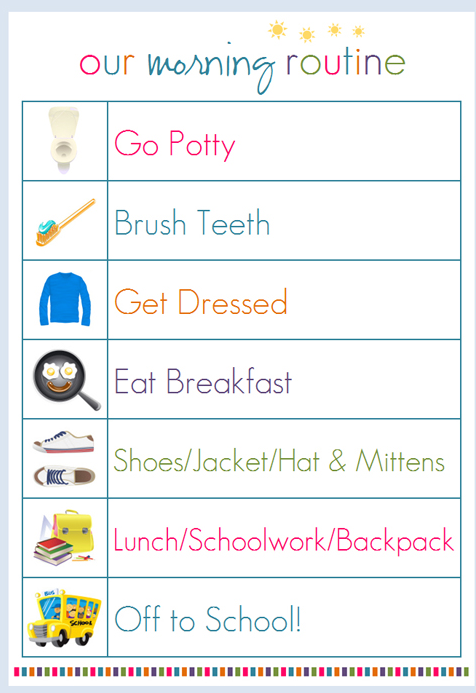 BREAKFASTGET DRESSEDBRUSH TEETHPUT SHOES ONPUT JACKET ONGET BACKPACKOFF TO SCHOOL!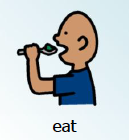 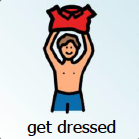 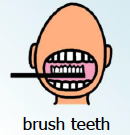 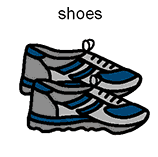 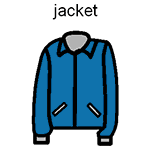 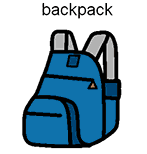 school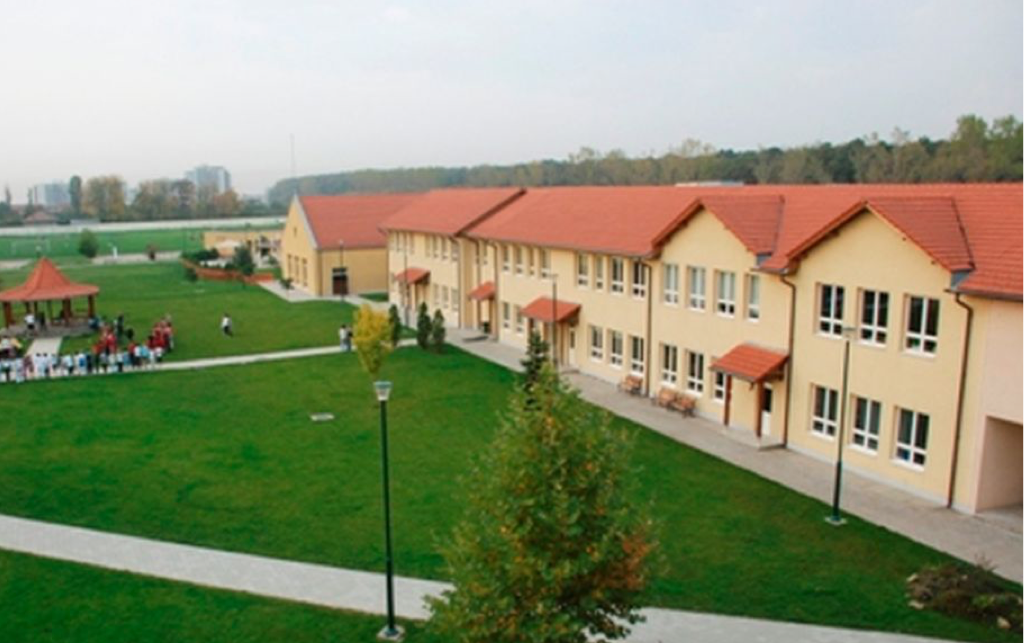 Get dressed (don’t forget camisole or bra)Brush hairWash faceBrush teethGet socks and shoes together by the doorLeave for school!Snack / BreakHomeworkDinnerHomework (if more time is needed)Free Time (Wednesdays and Thursdays)Get backpack together for school (lunch money on Sunday)Put PJ’s onWash face / showerBrush teethLay out clothes for tomorrow (don’t forget bra/camisole)Get bread and ingredients out for breakfastRead book of choice9:15pmLight’s Out!